ACADEMIC BOARD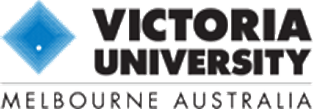 MEETING COVERSHEETTO	Academic Board	DATE	[Click here to type date]_________________________________________________________________________________________FROM	[Click here to type name]_________________________________________________________________________________________SUBJECT 	[Click here to type subject]PURPOSEE.g.:What is the purpose of the submission in keeping with the Board’s powers?What is being asked of the Board?BACKGROUNDE.g.:What is the purpose of presenting this submission? What issues are addressed as part of this submission?What is the current position/policyWhat options are available; what discussion has taken place; what are the preferred options, and why?What are the financial implications/impacts?What are the Compliance, Legal, Risk aspects or implications?What are the upstream/downstream impacts on VU and/or its external stakeholders as a result of the submission/recommendation?How does the submission link to/support the VU Agenda and Strategic Plan?What timing considerations need to be addressed (is this time critical)?What sensitivities or issues are being addressed?COMMENTSE.g.:What judgments have been made relating to this submission?Are there any resource or other implications?What sensitivities or political issues have been identified? Recommendations for mitigation?What are the Key Conclusion?CONSULTATION/DISCUSSION TO DATEE.g.:Other Board Committees or Senior Leadership Team involvement?  What views were put forward as a result?Consultation process? (e.g., internal, external, students, staff, collegial groups?)RECOMMENDATION/ACTION SOUGHT FROM THE ACADEMIC BOARD(Proponents please note: the Academic Board is an advisory body whose powers are determined by the Governance, Academic and Student Affairs 2013 Statute.  Recommendations cannot seek a request for ‘approval’ as this is not within the Academic Board’s powers).   E.g.:What action is being recommended to the Board?What action is being requested of the Board (endorsement, review, consultation and feedback, etc.)?What, by whom and by when?SPEAKING TO THE ITEMWho will be speaking to the item at Academic Board?Name: [Click here to type name]Title: [Click here to type title]Prepared by: Title: Date: (and if required)Cleared by: Title: Date: 